Об утверждении схемы оповещения руководящего состава администрации МО Город Шлиссельбург и организаций, осуществляющих свою деятельность на территории МО Город Шлиссельбург, при угрозе возникновения или возникновении чрезвычайных ситуаций природного и техногенного характераВ соответствии с Федеральным законом от 21.12.1994 № 68-ФЗ «О защите населения и территорий от чрезвычайных ситуаций природного и техногенного характера», Федеральным законом от 12.02.1998 № 28-ФЗ «О гражданской обороне», ст. 3 Устава муниципального образования Шлиссельбургское городское поселение муниципального образования Кировский муниципальный район Ленинградской области, в   целях   оперативного реагирования и незамедлительного принятия мер при угрозе возникновения или возникновении чрезвычайных ситуаций природного и техногенного характера на территории МО Город Шлиссельбург:1. Утвердить схему оповещения руководящего состава администрации и организаций МО Город Шлиссельбург при угрозе возникновения или возникновении чрезвычайных ситуаций природного и техногенного характера согласно приложению.2. Рекомендовать руководителям организаций, осуществляющих свою деятельность на территории МО Город Шлиссельбург, при угрозе возникновения или возникновении чрезвычайных ситуаций природного и техногенного характера руководствоваться схемой оповещения руководящего состава администрации и организаций МО Город Шлиссельбург.3. Считать утратившим силу постановление администрации МО Шлиссельбургское городское поселение от 22.06.2015 № 213 «Об утверждении схемы оповещения руководящего состава администрации и организаций МО Город Шлиссельбург при угрозе или возникновении чрезвычайных ситуаций природного и техногенного характера».4. Контроль за исполнением настоящего постановления возложить на заместителя главы администрации по жилищно-коммунальному хозяйству и транспорту Р.А. Пятых.Глава администрации                                                                                                      А.А. РогозинРазослано: в дело, заместитель главы администрации по ЖКХ и транспорту, МКУ «УГХ и О», ООО «Управляющая Компания», филиал ОАО ЛОЭСК «Центральные электрические сети», ГУП «Леноблводоканал»,  128 ПЧ, ООО «ОСК», НЛРВПиС, ООО «НССЗ», 112 ОП, ГБУЗ «Кировская МБ», Отдел по делам ГО и ЧС администрации МО Кировский район, ЛУ ЦУС филиала ОАО «СевЗапТелеком», ОАО «Леноблгаз» филиал «Тосномежрайгаз», ВУСхема оповещения руководящего состава администрации и организаций МО Город Шлиссельбург при угрозе возникновения или возникновении чрезвычайных ситуаций природного и техногенного характера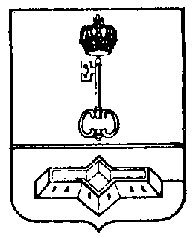 АДМИНИСТРАЦИЯ МУНИЦИПАЛЬНОГО ОБРАЗОВАНИЯШЛИССЕЛЬБУРГСКОЕ ГОРОДСКОЕ ПОСЕЛЕНИЕКИРОВСКОГО МУНИЦИПАЛЬНОГО РАЙОНАЛЕНИНГРАДСКОЙ ОБЛАСТИПОСТАНОВЛЕНИЕот 04.02.2019  № 35  Утвержденапостановлением администрацииМО Город Шлиссельбург от 04.02.2019  № 35(приложение)